Ліцей №2 м. КопичинціКопичинецької міської радиЧортківського району Тернопільської областіПобутова безпека.Безпека оселі. Правила безпеки при користуванні засобами побутової хімії, газовими приладами та пічним опаленням(Урок з елементами тренінгу, 7 клас)Учитель біології, основ здоров’яВасилькевич С.І.2022р.Тема. Побутова безпека. Безпека оселі.  Правила безпеки при користуванні засобами побутової хімії, газовими приладами та пічним опаленнямМета: формувати навички, що сприяють збереженню здоров'я при   користуванні засобами побутової хімії, газовими приладами та пічним опаленням;ознайомити з правилами безпеки при користуванні засобами побутової хімії, газовими приладами та пічним опаленням; виховувати  учнів поняття про безпеку оселі;Матеріали та обладнання: фотографії або ілюстрації, які демонструють безпеку оселі і правила безпеки при користуванні засобами побутової хімії, газовими приладами та пічним опаленням, Поняття: небезпека, безпека оселі, правила безпеки при користуванні засобами побутової хімії, газовими приладами та пічним опаленням.Тип уроку: засвоєння нових знань з елементами тренінгуХід урокуІ. Організаційний момент1. Привітання вчителя:   Вітаю я усіх сердечно,                                         Хай у Вашій хаті завжди буде безпечно!2. Знайомство. Учасники закінчують фразу: «Мій дім для мене – це …»(безпека, добробут, злагода, любов та ін..)3. Правила роботи в парах, групах.  Перед тим як ми почнемо працювати давайте пригадаємо наші правила роботи в парах і групах.Основна частинаПовідомлення теми, мети, плану урокуПланПравила поводження з побутовою хімією.Користування газовими прилади та пічним опаленням.Очікування. А що ви чекаєте від нашої сьогоднішньої зустрічі? Запишіть свої очікування на стікерах, що є у кожного з вас на парті, і розмістимо їх на «Березі Сподівань». В кінці заняття ми помістимо їх на «Берег здійснення мрій якщо вони справдяться (учасники записують свої очікування).Інформаційне повідомлення вчителя. Невід’ємною частиною повсякденного життя людини є побут – приготування їжі, миття посуду, прибирання в домі, прання й прасування, догляд за домашніми тваринами, забезпечення комфортного температурного режиму – все те, що потрібно робити щодня.Ми живемо в час, коли уявити комфортне щоденне життя без препаратів побутової хімії, газового й пічного обладнання неможливе.Запитання Пригадай які місця у твоєму домі можуть бути небезпечними?Учитель вислуховує школярів і звертає увагу на те, що ми у своїй оселі можемо опинитися в різних небезпечних ситуаціяхПравила поводження з побутовою хімієюПобутова хімія – це непродовольчі хімічні речовини: різноманітні миючі засоби, лаки й фарби, речовини для виведення різного роду плям, інсектициди, навіть амоній, лимонна кислота й оцет, які використовують для приготування кондитерських виробів, а також косметичні та лікарськіпрепарати. Усі ці засоби допомагають підтримувати чистоту, боротися зі шкідниками й потребують дуже обережного поводження з ними.Препарати побутової хімії за своїм призначенням поділяються на кілька груп: За статистикою, більше ніж 90 % усіх нещасних випадків у помешканні стаються через порушення правил користування засобами побутової хімії, газовими приладами, поводження з пічним обладнанням.Інформаційне повідомлення вчителя. Учитель розповідає про правила роботи з інсектицидами.Руханка«Світлофор»Учитель називає кольори світлофора, а учасники виконують рухи: червоний – присіли;  жовтий - на місці, руки вгору, потягнулись; зелений – йдуть і плескають.Об’єднання у три групи (принцип світлофора).Кожна група отримує завдання. Відповідно до них вибирають засоби із загального кошика.Групи презентують свою роботу.Одночасно вибудовується дві схемиУчитель пояснює правила роботи з інсектицидамиВисновок Чи однаково небезпечні усі засоби?(складання схеми)Якщо деякі хімічні речовини чимось небезпечні, чи треба зовсім відмовлятися від їх застосування?                                         Засоби побутової хіміїВідносно безпечні      НебезпечніОтруйніВогненебезпечні2. Правила безпеки при користуванні газовими приладами пічним опаленнямІнформаційне повідомлення вчителя. Газ, який горить у нас на кухні, запаху не має, але до нього додають домішки з неприємним запахом. Для чого це робиться?Учитель вислуховує відповіді учнів і звертає увагу на те, що газ до осель поступає під великим тиском, легко займається і має високу вибухонебезпечність.У разі витоку він утворює суміш із повітрям. Така суміш вибухає від будь-якої іскри. Природний газ сам по собі отруйний. При цьому він не має запаху. Щоб наявність газу в повітрі можна було легко виявити, до нього додають одоранти — спеціальні речовини з різким неприємним запахом.Унаслідок повного згоряння природного та зрідженого газу утворюється вуглекислий газ, непридатний для дихання. Якщо його концентрація в повітрі велика, то людина може задихнутися. Якщо газ горить у погано провітрюваному приміщенні, він не повністю згоряє. У результаті виділяється отруйний чадний газ, що викликає асфіксію та тяжке отруєння.Об’єднання у дві групи (принцип тепло-холодно).Кожна група отримує завдання: за ілюстраціями у конвертах скласти правила користування газом та пічним опаленням.ВисновокОселя може стати небезпечною, якщо ви забули закрити водопровідний кран (тоді може замкнути електропроводку) або кран на газовій плиті (може статися вибух або виникнути пожежа).V. ЗАКРІПЛЕННЯ ВИВЧЕНОГО МАТЕРІАЛУОбговорення ситуацій1. Модель ситуації: ви поставили на одязі плями і вирішили позбутися їх, поки мама не побачила. Ви пішли у ванну, взяли пральний порошок і відбілювач. Оцініть ризики, з якими ви можете зіткнутися в такій ситуації.2. Модель ситуації: ви зібралися розігріти на плиті залишений для вас мамою обід. Коли ви підійшли до газової плити, то почули тихе шипіння. Оцініть ризики, з якими ви можете зіткнутися в такій ситуації.3. Модель ситуації: ви розтоплювали піч, але дрова виявилися сирими, тому вам спало на думку розтопити піч, використовуючи бензин. Оцініть ризики, з якими ви можете зіткнутися в такій ситуації.VІ. Домашнє завданняОпрацювати §5Завершення заняттяВсі учасники стають у коло, беруться за руки: учитель – «Хто найкращі?», учасники – «Ми найкращі!».І групаПравила користування газом1. Будь-який газовий прилад має бути обладнаний витяжкою й розташований у добре провітрюваному приміщенні, якомога далі від легкозаймистих матеріалів i предметів.2. Можна користуватися тільки повністю справними газовими приладами.3. Якщо газ не горить, перемикачі газового приладу мають перебувати в положенні «вимкнено».4. Перед тим як скористатися газовим приладом, треба переконатися, що в приміщенні немає запаху газу.5. Увімкнені газові прилади обов’язково мають перебувати під наглядом.6. Запалюючи газ, потрібно спочатку піднести сірник до пальника, а потім повернути газовий регулятор.7. Під час вимикання газу треба вимкнути спочатку регулятор на плиті, а потім — кран на газовій трубі.8. Заборонено користуватися газовою плитою маленьким дітям!ІІ групаПравила безпеки при користуванні пічним опаленням1. При користуванні печами забороняється розпалювати їх легкозаймистими та горючими рідинами; залишати печі, у яких горить вогонь, без нагляду.2. Діти не повинні самостійно розпалювати печі та наглядати за ними.3. Меблі, шафи та інше обладнання треба розташовувати на відстані не менше ніж 0,7 м.4. Небезпечно проводити розпалювання печей дровами, довжина яких перевищує розміри топки, або сушити тазберігати на нагрівальній поверхні опалювальних печей горючі предмети.5. Для обігріву треба використовувати виключно справні опалювальні печі.Якщо піч опалювальна тривалого горіння працює з відчиненими дверцятами, то пожежа може виникнути в результаті випадання вугілля, що горить або іскор на предмети, що знаходяться поблизу вогнища, і на легкозаймисті конструкції будинку.6. Категорично забороняється закривати піддувало опалювальної печі, коли там ще горить вугілля або є жар — це може призвести до отруєння чадним газом!7. Забороняється виносити та викидати гаряче вугілля ближче ніж на 15 м від будівель, бо це може призвестидо пожежі.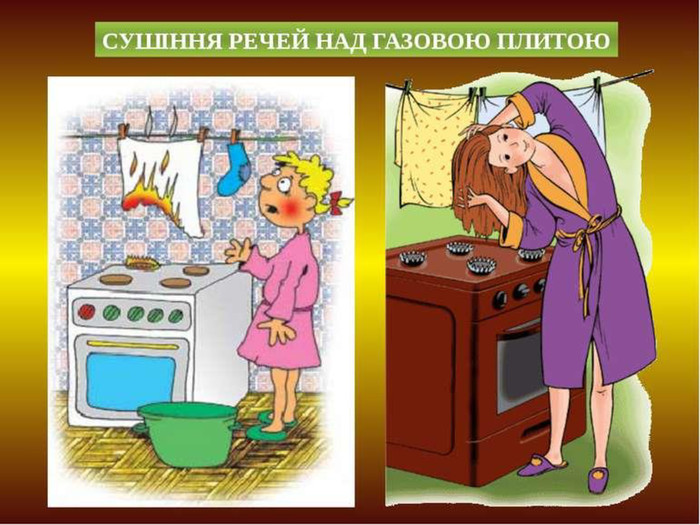 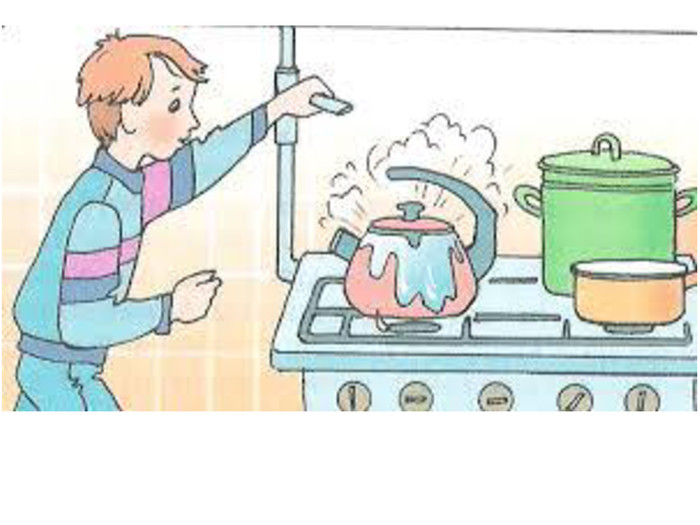 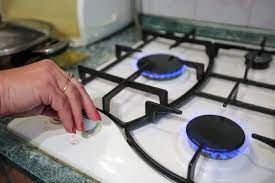 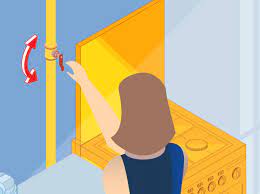 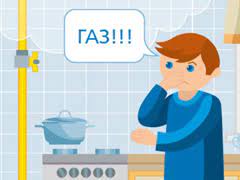 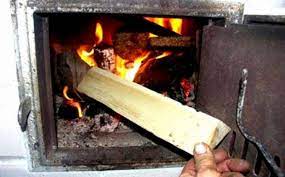 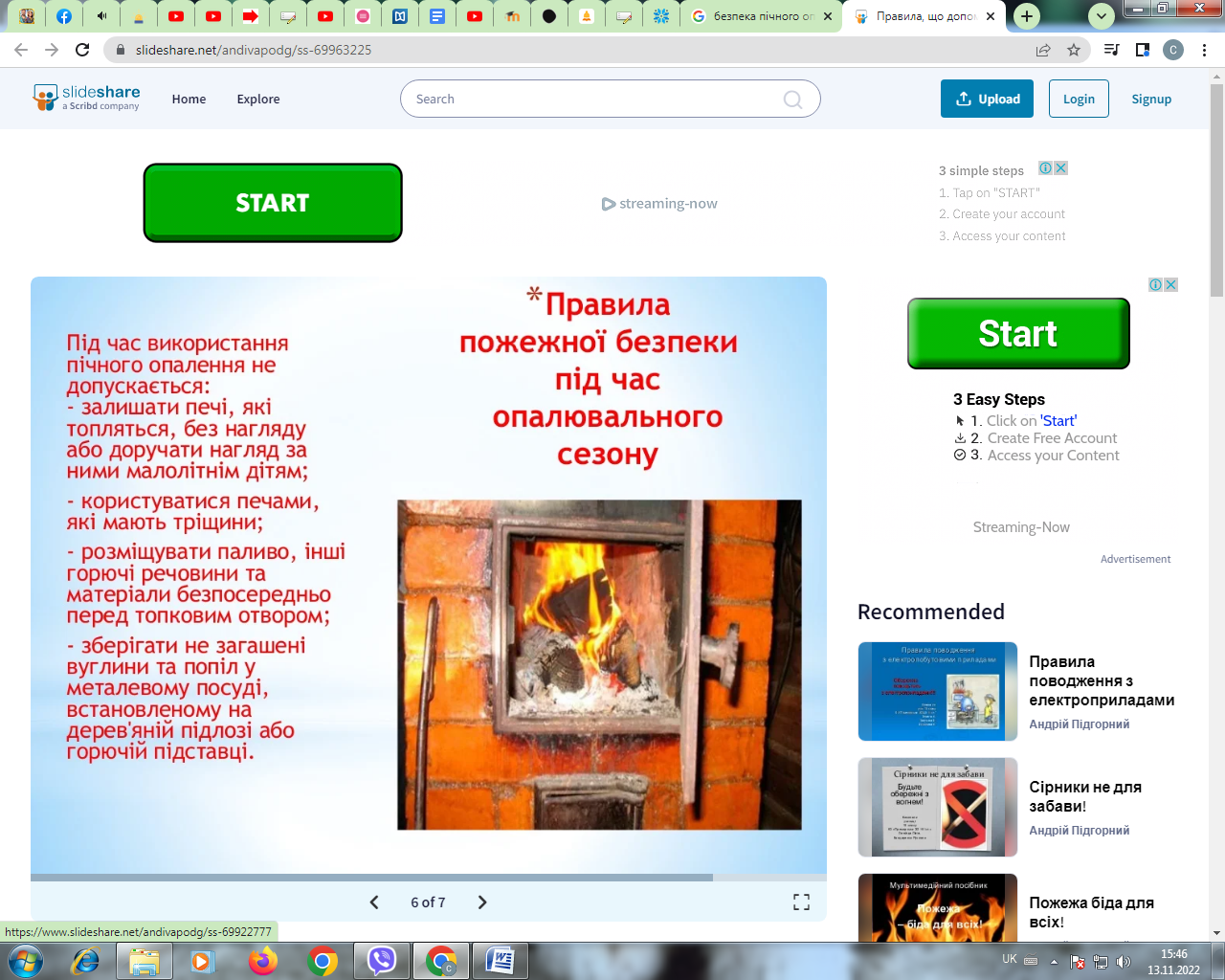 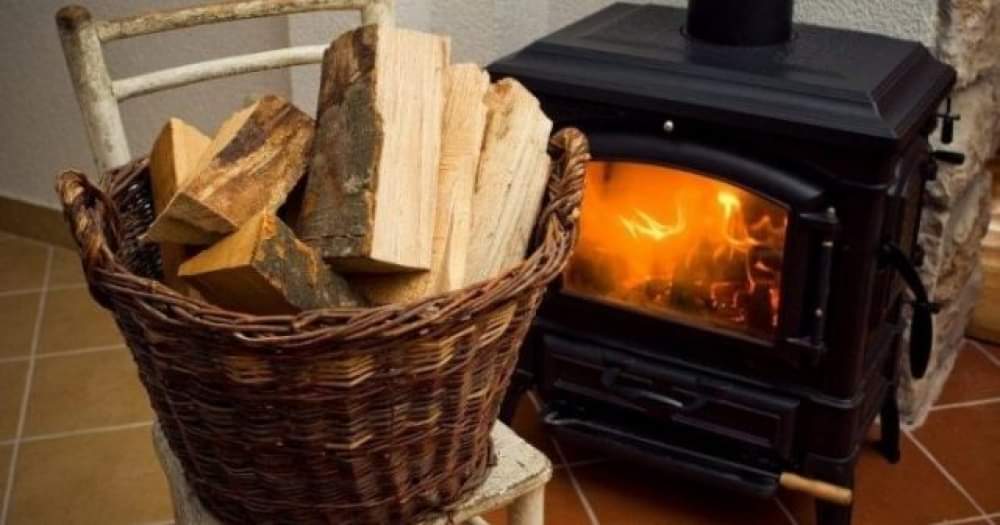 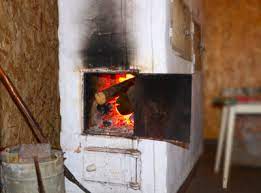 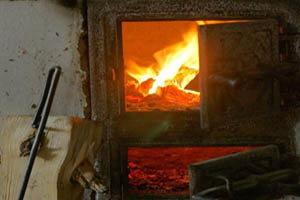 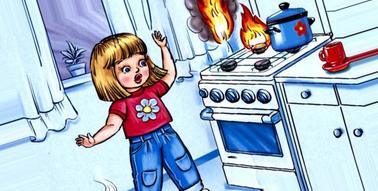 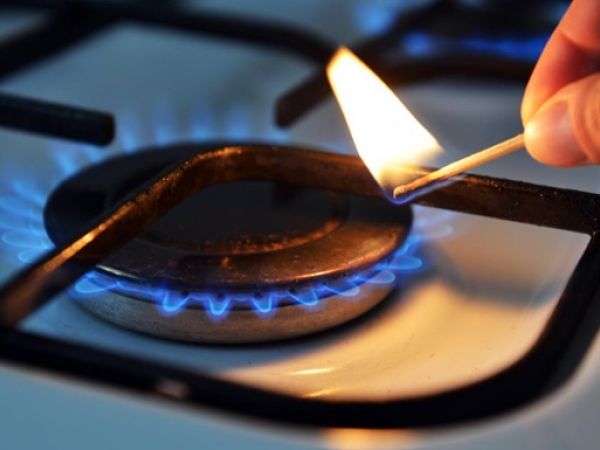 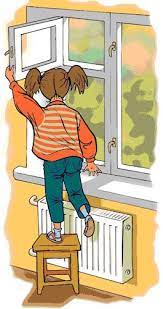 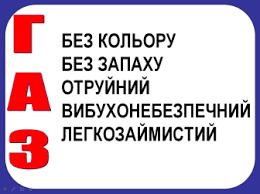 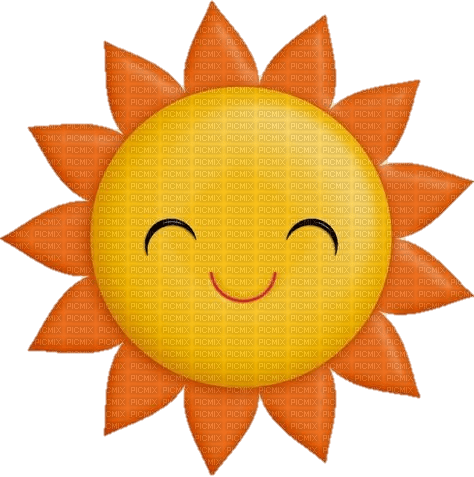 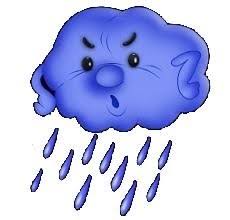 